.TOE STRUT V-STEPVINE RIGHT PIVOT 1/4 R, KICK L, WALK BACK/KICK X 2, (L,R)LF MAMBO BACK/BOUNCE, HEEL FANS R,LTRAVELLING SWIVELS RIGHT, LEFT REPEAT - No Tags, No RestartsEmail: valeriesaari@icloud.com Last Update: 13 Jun 2023Baby Baby Baby, GET IT ON!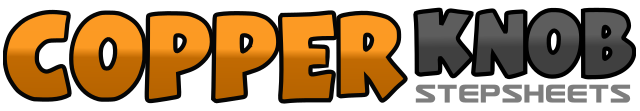 .......Count:32Wall:4Level:EZ Beginner.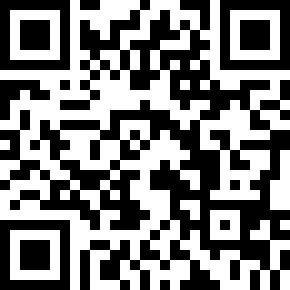 Choreographer:Val Saari (CAN) - March 2019Val Saari (CAN) - March 2019Val Saari (CAN) - March 2019Val Saari (CAN) - March 2019Val Saari (CAN) - March 2019.Music:Baby Get It On - Ike & Tina TurnerBaby Get It On - Ike & Tina TurnerBaby Get It On - Ike & Tina TurnerBaby Get It On - Ike & Tina TurnerBaby Get It On - Ike & Tina Turner........1-4Touch RF toe diagonally forward (1:00), Step heel down (optional finger snaps), Touch LF toe diagonally forward (11:00), Step heel down (optional finger snaps)5-8Touch RF toe behind to centre, Step heel down (optional finger snaps), Touch LF toe beside R (optional finger snaps)1-2Step RF to right side, Step LF behind R3-4Step RF 1/4 turn right, Kick LF forward5-6Step LF back, Kick RF forward7-8Step RF back, Kick LF forward1-2Rock LF back, Recover RF3-4Step LF beside right, Bounce LF heel5-6Fan RF heel right, left7-8Fan LF heel left, right1-4Swivel both heels to right, both toes to right, both heels to right (optional hand clap)5-8Swivel both heels to left, both toes to left, both heels to left (optional hand clap)